Jamel EL HAMRI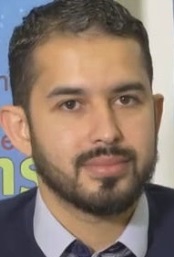 elhamrijamel@hotmail.frNationalité françaiseChercheur en histoire de l'islam contemporain&Consultant islam, jeunesse et citoyennetéDomaines de rechercheIslamologie appliquée  : doctrines et courants de pensée de l’islam contemporain Pensée islamique contemporaine : réformes, renouveau et contributions des musulmans à la civilisation humaineHistoire : Islam de France, civilisation musulmane, MaghrebPhilosophie : islam et les questions de bioéthique, vivre-ensemble, laïcité, modernitéMédiation du fait religieux : radicalisation des jeunes français musulmansPARCOURS ACADEMIQUE2019 : Chercheur associé au Laboratoire " islam et altérité " à 'l'Institut des Sciences et de Théologie des Religions (ISTR) dirigé par Emmanuel Pisani - Institut Catholique de Paris (ICP)2015-2018 : Doctorat en études arabes et en histoire de l'islam contemporain à l’Université de Strasbourg Titre : “L’idée religieuse dans l’œuvre de l’intellectuel algérien Malek Bennabi (1905-1973) : une injonction pour la société musulmane de faire l’Histoire”Sous la direction du Professeur Eric Geoffroy. Membres de mon jury de thèse : Catherine Mayeur-Jaouen, Souleymane Bachir Diagne, Pierre Vermeren, Haoues Seniguer.2012-2015: Master Islamologie “Islam et Monde Musulmans” à l'Ecole Pratique des Hautes Etudes-La Sorbonne (EPHE)2011-2013: Master Civilisation Musulmane  à l'Université Ouverte de Catalogne (UOC)2010-2011: Certificat Etudes Approfondies “Etudes Islamiques Interdisciplinaires” à l'IIIT, option recherche.2007-2010: Licence d’Etudes Islamiques Interdisciplinaires à l'IIIT (Institut International de la Pensée Islamique) et l'Université Cadi Ayyad de Marrakech2011 2013: Diplôme “Etudes Islamiques ”au CERSI (Centre de Recherche et d'études sur l'islam)2006: Bachelor Marketing Communication à l'ISIFA (Paris)EXPERIENCES PROFESSIONNELLESConsultant “ islam, jeunesse et citoyenneté”  2016-20192019Formation " islamologie et sciences sociales au service de la médiation du fait religieux" à l'IISMM - EHESS - CNRSConsultant « islam, jeunesse et citoyenneté » chez Sociétalis, Cabinet d’implémentation stratégique & d’aide à la décision (entreprises, collectivités locales, associations)2018Membre-expert de l’instance de dialogue sur l’islam de France. Ministère de l’Intérieur, Bureau Central des Cultes depuis 2016 (jeunesse et radicalisation)Membre-expert du groupe « jeunesse musulmane de France » au Conseil Français du Culte Musulman depuis 2016Consultant pôle jeunesse de l’Association IMS à Epinay/Seine  depuis 2015 : mise en place du projet « Jeunesse française à Verdun : de la fraternité d’armes en 14-18 à la fraternité en France au XXIème siècle » (sorties pédagogiques, documentaire, etc.)2016-17Conception de projets pour la Préfecture de Police de Paris sur la radicalisationParticipation au séminaire du CIPDR sur la prévention à la radicalisation en FranceIntervenant « jeunesse, islam et identités » auprès des Scouts Musulmans de France notamment la rencontre citoyenne « la Tente d’Abraham » à Toulouse financé par la Fondation Islam de France  Consultant auprès de plusieurs associations musulmanes sur les questions de jeunesse, islam et   citoyennetéEnseignant d’histoire-géographie en lycée dans le public et le privé - 2013-2019Enseignant de culture générale au lycée MHS Paris - BTS MUC - 2018-2019Directeur scientifique à L’Académie Française de la Pensée Islamique AFPI - 2012-2019ACTIVITES SCIENTIFIQUES 2019Rencontres du Laboratoire "islam et altérité" à l'Institut des Sciences et de Théologie des ReligionsSéminaire "histoire de la pensée islamique" à ToulonCycle de conférences sur " l'histoire de l'islam de France" Paris et Bordeaux2018Intervention au CNAM au séminaire universitaire du Professeur Elyamine Settoul sur “l’institutionnalisation de l’islam de France depuis 2015” Séminaire “histoire de l’islam de France, 14 siècles d’une histoire riche et intense” à Paris et BordeauxSéminaire “Malek Bennabi” à Paris et ToulonTable ronde “Culture, religions et reproduction” au Forum Européen de la bioéthique à StrasbourgConférence “La bioéthique chez les intellectuels musulmans” à BelfortContribution aux Etats Généraux de la Bioéthique du CCNE à Paris2017Conférence “ Qu’est-ce-que la filiation pour les religions ?“ à l’Université de StrasbourgColloque à l’Académie Française de la Pensée Islamique (AFPI) : « L’islam de France : un culte, des cultures, une société »Colloque Scouts Musulmans de France « Les besoins de la jeunesse musulmane de France » - Collège des Bernardins2015-2016Colloque « La pensée islamique de France au XXI ème siècle : des sources, un patrimoine, un contexte » à ParisColloque Think Tank Fondapol : « Valeurs d’islam, République et citoyenneté » à ParisTable ronde "articuler identité spirituelle et identité citoyenne"  le 25 janvier 2015 et en décembre 2015 “ De la fraternité à la fraternisation en France“ à Epinay/Seine avec la présence d’intellectuels, de militants et de dignitaires religieux : Ghaleb Bencheikh, Tahar Mahdi, le Rabbin Lévi, le Prêtre Leclerc, le Pasteur JornodJournées d’études à l’EHESS « Quels présupposés pour l’étude du Coran »2012-14Séminaire sur "la poésie dans le soufisme" à l'Ecole Pratique des Hautes Etudes à Paris avec Eric Geoffroy, Professeur à l'Université de Strasbourg et Pierre Lory, Directeur d'études à l'EPHE, Cycle de séminaires à l’Académie Française de la Pensée Islamique à Paris : Courants de Pensée en islam : Pierre Lory et Eric Geoffroy / Philosophie en terre d’islam : Ghaleb Bencheikh / Islam et immigrations en France : Ahsène Zerhaoui, CNRSPUBLICATIONSOuvrages.Malek Bennabi, une vie au service d’une pensée, éditions Albouraq, 2017Les représentations de l’Autre, ouvrage collectif dirigé par Seydi Diamil Niane 2017Malek Bennabi, quand l’islam fait l’histoire, éditions AFPI 2016Emissions de radio sur France Culturehttps://www.franceculture.fr/emissions/questions-dislam/la-pensee-islamiquehttps://www.franceculture.fr/emissions/questions-dislam/hommage-a-malek-bennabiArticles  Jeunesse française et musulmane : https://www.saphirnews.com/Jamel-El-Hamri-Ecrire-le-double-roman-national-et-spirituel_a21895.htmlPensée islamique  en France : http://www.mizane.info/jamel-el-hamri-les-reformistes-musulmans-et-les-modernistes-partagent-le-meme-paradigme-de-limitation/LanguesFrançais : lu, écrit, parléAnglais : lu, écrit, parléArabe : lu, écrit, parlé 